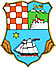 UPUTE ZA PRIJAVITELJENAJAVNI POZIV PODUZETNICIMA ZA DODJELU POTPORA MALE VRIJEDNOSTI IZ „PROGRAMA PROVEDBE MJERA RURALNOG RAZVOJA PRIMORSKO-GORANSKE ŽUPANIJE ZA RAZDOBLJE 2017. –2020“ ZA RAZVOJ MALOG GOSPODARSTVA U 2019. GODINI(u daljnjem tekstu: Javni poziv )MJERA 1.2.1. NABAVA OPREME ZA PROIZVODNE I USLUŽNE DJELATNOSTI ZA PODUZETNIKE U SEKTORU MALOG GOSPODARSTVA  	( u daljnjem tekstu: Mjera )CILJEVI I PRIORITETI Cilj Mjere je potaknuti konkurentnost poduzetnika malog gospodarstva na ruralnom području Županije kroz sufinanciranje nabave strojeva, uređaja i alata kao ulaganja u dugotrajnu imovinu za obavljanje proizvodne i uslužne djelatnosti (osim poljoprivredne djelatnosti). Mjera će omogućiti poduzetnicima primjenu novih suvremenijih tehnologija, koje će doprinositi povećanju produktivnosti, zadržavanju postojećih i otvaranju novih radnih mjesta.Ciljevi i prioriteti su u skladu s „Programom provedbe mjera ruralnog razvoja Primorsko-goranske županije za razdoblje 2017. – 2020. „ (u daljnjem tekstu: Program PMRR PGŽ) Mjera 1.2.1. Nabava opreme za proizvodne i uslužne djelatnosti za poduzetnike u sektoru malog gospodarstva.PRIHVATLJIVI PRIJAVITELJIPrihvatljivi prijavitelji mogu biti poduzetnici registrirani u Republici Hrvatskoj odnosno mikro i mali subjekti malog gospodarstva sukladno važećem Zakonu o poticanju razvoja malog gospodarstva ("Narodne novine" broj 29/02, 63/07, 53/12, 56/13 i 121/16), to: d.o.o., j.d.o.o., obrti koji su u cijelosti u privatnom vlasništvu sa sjedištem na ruralnom području Primorsko-goranske županije koji će aktivnosti opremanja proizvodnih pogona/objekata provoditi na ruralnom području Primorsko-goranske županije (u daljnjem tekstu: Poduzetnici).  	Ruralno područje Županije, prema definiciji iz Programa ruralnog razvoja Republike Hrvatske za razdoblje 2014.-2020. obuhvaća cijelo područje Županije osim Grada Rijeke.Mikro poduzetnik mora imati najmanje jednog zaposlenika, osim ako je poslovanje započeto u tekućoj godini (te trenutno još nemaju zaposlenih).  Poduzetnici iz svih sektora djelatnosti gospodarstva prema  Nacionalnoj klasifikaciji djelatnosti 2007. (NKD 2007.) osim za:poljoprivredne djelatnosti (izuzev šumarstvo) - odjeljak 01, 03,10,11 i 12djelatnost pružanja smještaja i pripreme i usluživanja (hrane) - odjeljak 55,56djelatnosti kockanja i klađenja, - odjeljak 92financijskom djelatnosti i djelatnosti osiguranja - odjeljak 64, 65, 66 te djelatnosti poslovanja nekretninama  - odjeljak 68..PRIHVATLJIVE AKTIVNOSTI/TROŠKOVIPrihvatljivi aktivnosti/ troškovi su: sufinanciranje nabave strojeva, uređaja i alata kao ulaganja u dugotrajnu imovinu za proizvodne i uslužne djelatnosti za poduzetnike u sektoru malog gospodarstva minimalne pojedinačne vrijednosti 10.000,00 kuna bez PDV-a NAJVIŠA VISINA NOVČANOG IZNOSA POTPORE/SUFINANCIRANJA Prijavitelju se može odobriti u okviru jedne prijave:80% potpore, ali ne više od 30.000 kn, za aktivnosti koje se planiraju provoditi na području Gorskog kotara, 50% potpore, ali ne više od 30.000 kn, za aktivnosti koje se planiraju provoditi na ostalom ruralnom području Županije,Minimalni iznos potpore je 5.000,00kuna   (za minimalnu vrijednost troška u iznosu od 10.000,00 kuna bez PDV-a) . Primorsko-goranska županija će financirati nabavku strojeva, uređaja i alata u gore navedenim postocima odnosno iznosima poduzetnicima koji će biti odabrani nakon (svakog periodičnog)  razmatranja  prijava  iz Javnog poziva temeljem Odluke o dodjeli potpore. Iznos potpore Primorsko-goranske županije predstavlja državnu potporu male vrijednosti  sukladno Uredbi koja se primjenjuje na dodjelu potpora male vrijednosti od 1. siječnja 2014. do 31. prosinca 2020. (Uredba Komisije br. 1407/2013, od 18. prosinca 2013., o primjeni članaka 107. i 108. UFEU-a na de minimis potpore (SL EU, L352, od 24.12.2013.).TRAJANJE MJERE I LOKACIJA PROVEDBEMjera se provodi do iskorištenja sredstava predviđenih u Proračunu Primorsko-goranske županije za 2019. ili do 15.studenog  2019.Lokacija provedbe mjere je na ruralnom području Primorsko-goranske županije.  PRIHVATLJIVI I NEPRIHVATLJIVI TROŠKOVIPrihvatljivi su troškovi prema računima ili ponudama/predračun za nabavku strojeva, uređaja i alata kao ulaganja u dugotrajnu imovinu za proizvodne i uslužne djelatnosti osim djelatnosti navedene u točki II. ove Upute i to na način da :.Račun/ponuda/predračun mora glasiti na prijavitelja, napisana na hrvatskom jeziku sa specificiranim  troškovima  sa opisom, nazivom  opreme i cijenom u kunama. Ako je račun plaćen u EUR-ima, iznos mora biti prikazan u kunama na dan isplate, kojeg mora dati ili ovjeriti poslovna banka koja je plaćanje izvršila, a naziv kupljene opreme s opisom mora biti na hrvatskom jeziku   Račun  za opremu - datum računa mora biti izdan nakon 01. siječnja 2018.  Ponuda/predračun za opremu-   datum  dokumenta  ne smije biti stariji od 7 dana od dana predaje prijave na Javni poziv  i valjanost ponude mora biti do kraja tekuće godine. Račun može sadržavati vise stavki tj. vise artikala, ali najmanji pojedinačni iznos stavke koje će se razmatrati je 10.000,00 kuna (bez PDV ).Porez na dodanu vrijednost (PDV) nije prihvatljiv trošak.Troškovi prijevoza, gradnje, kompletiranja, montaže, održavanja ili tehničke pomoći uz nabavku strojeva ili opreme nisu prihvatljivi troškovi.Nabavka vozila, plovila i namještaja nije prihvatljiv trošak. Troškovi za koje je već ostvarena potpora po ovoj mjeri prethodnih godina nisu prihvatljivi trošak .VREMENSKI OKVIR POSTUPKASvi prijavitelji biti će pismeno obaviješteni o ostvarenoj potpori male vrijednosti u roku od 45 dana od prvog kruga razmatranja prijava (pristiglih do 31. svibnja 2019.*) iz Točke IV. Javnog poziva.   Ako nakon donošenja Odluke o dodjeli potpora nisu iskorištena financijska sredstva za provedbu mjera planiranih u Proračunu primorsko-goranske županije za 2019.  Nastavit će se razmatrati prijave sukladno točki IV. Javnog poziva KRITERIJI ZA  VREDNOVANJE I OCJENJIVANJE TE ODABIR PRIJAVAProvjeravati će se formalna ispravnost podnijetih prijava te se neće razmatrati: prijave zaprimljene izvan roka za dostavu prijava, prijave sa nepotpunom dokumentacijom, prijave koje nisu izrađene u skladu s Javnim pozivom i ovom Uputom,         Uvjeti kojima prijavitelji moraju udovoljiti:nepostojanje poreznog duga po svim osnovama ,trgovačko društvo/obrt registriran za djelatnost sukladno točki II. ove Uputetrgovačko društvo/obrt nije u blokadi, prijave trgovačkih društava nad kojima je otvoren stečajni postupak ili predstečajna nagodba, koji se nalaze u postupku likvidacije te onima koji su obustavili poslovnu djelatnost, neće se razmatrati,imaju minimalno jednog zaposlenog (osim ako poslovanje nije započeto u tekućoj godini)Povjerenstvo za dodjelu potpora male vrijednosti iz „Programa provedbe mjera ruralnog razvoja Primorsko-goranske županije za razdoblje 2017. – 2020.“ za razvoj malog gospodarstva u 2019. (dalje u tekstu: Povjerenstvo) u postupku odlučivanja o dodjeli iznosa potpore će se vodit prema slijedećem: o raspoloživim sredstvima u Proračunu Primorsko-goranske županije namijenjenih provedbi Mjere te bodovanju i broju prijava . U slučaju potrebe za rangiranjem, a sukladno raspoloživim Proračunskim sredstvima za tekuću godinu za provedbu Program PMRR PGŽ, utvrdit će se rang-lista Prijava u padajućem nizu, sukladno kriterijima za ocjenjivanje prijave .U slučaju da više prijava  za potporu ima isti broj bodova, prednost u odabiru imat će prijava s ranijim datumom i vremenom podnošenja. IX. PREGLED I OCJENA PRISTIGLIH PRIJAVAPregled i ocjenjivanje prijava obavlja Povjerenstvo. Povjerenstvo može zatražiti od poduzetnika da dostavi dodatnu dokumentaciju osim obvezne.Povjerenstvo utvrđuje prijedlog odluke o dodjeli potpora za Mjeru po pojedinom prijavitelju i namjeni i dostavlja ga Županu Primorsko-goranske županije putem Upravnog odjela za turizam, poduzetništvo i ruralni razvoj. Konačnu Odluku o dodijeli potpore donosi Župan Primorsko-goranske županije na prijedlog Povjerenstva.Rezultati će biti objavljeni na službenoj Internet stranici Županije u roku od 7 (sedam) dana od dana donošenja Odluke o dodijeli potpore.Županija ima pravo poništiti Javni poziv.Prijave projekata i dokumentacija ne vraćaju se prijaviteljima. S prijaviteljima čije prijave budu prihvaćene te bude donesena Odluka o dodjeli potpore sklopiti će se ugovori o međusobnim pravima i obvezama Korisnika i Primorsko-goranske županije nakon čega će se izvršiti plaćanje na račun Korisnika. Isplata sredstava se vrši isključivo po plaćenom računu i priloga dokaza o plaćanju, a ne po ponudi/predračunu .IZVJEŠĆE O PROVEDBI PROJEKTA/AKTIVNOSTINakon završetka ulaganja Korisnik je u obvezi dostavit Upravnom odjelu za turizam, poduzetništvo i ruralni razvoj Izvješće o provedbi projekta/aktivnosti prema obrascu u Prilogu 4.sa svom propisanom  dokumentacijom PODNOŠENJE PRIJAVA:Prijave se dostavljaju isključivo na obrascima koji su priloženi ovom Javnom pozivu i s obaveznom dokumentacijom u prilogu, sve u skladu s ovim Javnim pozivom i Uputama za prijavitelje. 	Prijave  se podnose u zatvorenoj omotnici na jedan od slijedećih načina:      	a) poštom na adresu:    PRIMORSKO-GORANSKA ŽUPANIJAUpravni odjel za turizam, poduzetništvo i ruralni razvojSlogin kula 2, 51 000 Rijeka	 b) osobnom dostavom u pisarnicu Primorsko-goranske županije koja se nalazi na adresi: Slogin kula 2 (prizemno), Rijeka,	u oba slučaja s naznakom na omotnici: „Prijava na Javni poziv poduzetnicima za dodjelu potpora male vrijednosti iz „Programa PMRR PGŽ“ za razvoj malog gospodarstva u 2019. Godini“  i naznakom Mjera 1.2.1. NE OTVARATIU obzir će se kao pravodobne uzeti prijave poslane poštom kao preporučene pošiljke koje na omotnici budu označene poštanskim žigom zaključno s danom 31. svibnja  2019. (petak)  *Osobno dostavljene prijave uzet će se u obzir kao pravodobne ako budu zaprimljene u pisarnici Primorsko-goranske županije najkasnije do 31. svibnja  2019. (petak) *  do 15.30 sati* ukoliko nakon prvog kruga razmatranja prijava koje se zaprimaju do 31. svibnja 2019. ostane sredstava, slijedeći datumi zaprimanja su sukladni rokovima iz točke IV. Javnog poziva   POSEBNI UVJETIPoduzetnici neovisno o registraciji i području poslovanja mogu se prijaviti samo na jedan Javni poziv za mjere ruralnog razvoja koje raspisuje Upravni odjel za turizam, poduzetništvo i ruralni razvoj.Jedan prijavitelj može se prijaviti samo na jednu mjeru.Isti prijavitelj  i njegova povezana i/ili partnerska poduzeća mogu podnijeti samo jednu prijavu  za potporu što uključuje povezanost s obiteljskim poljoprivrednim gospodarstvom. Prijavitelji koji imaj u neizvršene obveze po prethodnim godinama prema Primorsko-goranskoj županiji nemaju pravo prijave.Prijavitelji koji ne poštuju uvjete Javnog poziva i dostave krive podatke ili lažno prijave ostvarene potpore isključit će se sljedećih 5 godina iz mogućnosti sudjelovanja na natječajima Primorsko-goranske županije.Dodatna obrazloženja i informacije u vezi s predmetom Javnog poziva mogu se dobiti putem telefona na broj: 051/351-260, odnosno putem E-pošte na E-adresu:    r PRILOZI UPUTI ZA PRIJAVITELJE:Prilog 1. Obrazac prijave za Mjeru 1.2.1. s popisom obvezne dokumentacije koju treba predati  uz obrazac  prijave, Prilog 2. Izjava o korištenim potporama male vrijednosti,Prilog 3. Obrazac izjave o davanju suglasnosti za korištenje osobnih podatakaPrilog 4. Obrazac – Izvješće o provedbi projekta/aktivnosti  Prilog 1. Obrazac prijave za Mjeru 1.2.1. OBRAZAC PRIJAVE ZA MJERU 1.2.1.  NABAVA OPREME ZA PROIZVODNE I USLUŽNE DJELATNOSTI ZA  PODUZETNIKE U SEKTORU MALOG GOSPODARSTVA Datum prijave : ____________2019. godineOdgovorna osoba                                                                        M.P.                        (Podnositelj prijave)_________________________(Ime i prezime) (potpis punim imenom i prezimenom)*Dokumentacija iz ovog Poziva dostavlja se u izvorniku, ovjerenoj ili neovjerenoj preslici. Neovjerenom preslikom smatra se i neovjereni ispis elektroničke isprave sa odgovarajućih službenih stranica  (neslužbeni e-izvadak) s datumom koji mora biti vidljiv.Županija može osim obvezne zatražiti i dodatnu dokumentaciju.										    Prilog 2. Izjava      IZJAVA                   O KORIŠTENIM  POTPORAMA MALE VRIJEDNOSTIPotpora male vrijednosti ne smije biti veća od 200.000 EUR tijekom  tri fiskalne godine ( Uredba Komisije (EU) br.1407/2013 od 18 prosinca 2013. o primjeni članaka 107. i 108. Ugovora o funkcioniranju Europske unije na de minimis potpore)__________________________________ 	(mjesto i datum izjave)							M.P.																							 	_______________________________Ime i prezime te potpis vlasnikaPrilog 3. Obrazac izjave o davanju suglasnosti za korištenje osobnih podatakaOBRAZAC IZJAVE O DAVANJU SUGLASNOSTI ZA KORIŠTENJE OSOBNIH PODATAKA 	Za potrebe prijave na javni poziv poduzetnicima za dodjelu potpora male vrijednosti iz „PROGRAMA PROVEDBE MJERA RURALNOG RAZVOJA PRIMORSKO-GORANSKE ŽUPANIJE ZA RAZDOBLJE 2017. –2020“ ZA RAZVOJ MALOG GOSPODARSTVA U 2019. GODINI  - MJERA 1.2.1. NABAVA OPREME ZA PROIZVODNE I USLUŽNE DJELATNOSTI ZA PODUZETNIKE U SEKTORU MALOG GOSPODARSTVA  potvrđujem da sam suglasan da se moji osobni podaci sadržani u prijavi na javni poziv i pripadajućim prilozima obrađuju od strane Primorsko-goranske županije isključivo u svrhu provedbe predmetnoj javnog poziva.	Ova privola je dana dobrovoljno te sam upoznat da je svakom trenutku mogu povući te tražiti prestanak daljnje obrade svojih osobnih podataka. Povlačenje privole ne utječe na zakonitost obrade koja se temeljila na privoli prije nego je povučena.						_________________________________						(potpis davatelja izjave)________________________(mjesto i datum davanja izjave)___________________________________________________________________NAPOMENA: Svaka osoba čiji se osobni podaci u prijavi i privitcima nalaze zasebno ispunjava i potpisuje ovu izjavuTekst ove Izjave usklađen je s odredbama Zakona o provedbi Opće uredbe o zaštiti podataka („Narodne novine“ broj 42/18) te Uredbe (EU) 2016/679 Europskog parlamenta i vijeća o zaštiti pojedinca u vezi s obradom osobnih podataka i o slobodnom kretanju takvih podataka te o stavljanju izvan snage Direktive 95/46 EZ od 27. travnja 2016. godine (Službeni list Europske unije, L119/1).Izrazi koji se koriste u ovoj Izjavi upotrijebljeni su neutralno i odnose se na osobe oba spolaPrilog 4. Obrazac – Izvješće o provedbi projekta 	OBRAZAC IZVJEŠĆA  O PROVEDBI  AKTIVNOSTI Prilozi*Foto dokumentacija opreme(oznaka PGŽ)Račun i izvod ( dokaz o plaćanju)Izvadak iz knjige dugotrajne imovine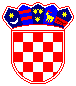 REPUBLIKA HRVATSKAPRIMORSKO-GORANSKA ŽUPANIJAUpravni odjel zaturizam, poduzetništvo i ruralni razvojR.br.KRITERIJI ODABIRAKRITERIJI ODABIRABODOVIMAX BODOVI1.Lokacija ulaganja (lokacija provedbe prijavljenih aktivnosti/troškova)Ulaganje (prijavljene aktivnosti/troškovi) će se provoditi na području Gorskog kotara.10101.Lokacija ulaganja (lokacija provedbe prijavljenih aktivnosti/troškova)Ulaganje (prijavljene aktivnosti/troškovi) će se provoditi na području otoka PGŽ-a.5101.Lokacija ulaganja (lokacija provedbe prijavljenih aktivnosti/troškova)Ulaganje (prijavljene aktivnosti/troškovi) će se provoditi na ostalom ruralnom području PGŽ-a.0102.Vremenski period poslovanja poduzetnikaKorisnik je poduzetnik početnik tj. posluje kraće od 2 godine od datuma podnošenja prijave za potporu.10102.Vremenski period poslovanja poduzetnikaKorisnik je poduzetnik koji posluje duže od 2 godine od dana podnošenja prijave za potporu.0103.Starosna dob korisnika tj. odgovorne osobe/ upravitelja/direktora, ovisno o pravnom oblikuKorisnik je mladi poduzetnik, mlađi od 40 godina na dan podnošenja prijave  za potporu.10103.Starosna dob korisnika tj. odgovorne osobe/ upravitelja/direktora, ovisno o pravnom oblikuKorisnik je stariji od 40 godina na dan podnošenja prijave  za potporu0104.Veličina poduzetnikaKorisnik je mikro poduzetnik s najmanje 1 zaposlenikom.10104.Veličina poduzetnikaKorisnik je mali poduzetnik.510BROJ BODOVABROJ BODOVABROJ BODOVA40REPUBLIKA HRVATSKAPRIMORSKO-GORANSKA ŽUPANIJAUpravni odjel zaturizam, poduzetništvo i ruralni razvojA) OSNOVNI PODACI O PRIJAVITELJU (PODUZETNIKU)A) OSNOVNI PODACI O PRIJAVITELJU (PODUZETNIKU)A) OSNOVNI PODACI O PRIJAVITELJU (PODUZETNIKU)A) OSNOVNI PODACI O PRIJAVITELJU (PODUZETNIKU)A) OSNOVNI PODACI O PRIJAVITELJU (PODUZETNIKU)A) OSNOVNI PODACI O PRIJAVITELJU (PODUZETNIKU)Naziv (upisati puni naziv i organizacijski oblik prijavitelja )Sjedište i adresa (upisati  ulicu i k.br, poštanski broj i mjesto)OIBTelefon/mobitel E-poštaWeb-stranicaOsoba za kontakt i telefonPoslovna banka i broj žiro računa- IBAN Djelatnost (prema NKD iz 2007) naziv, oznaka  sukladno obavijesti DZS o razvrstavanju posl.sub. Ostvaren prihod i rashod u prethodnoj godini (prema podacima iz fin. izvješća)Kategorija poduzetnika  prema veličini (sukladno važećem Zakonu o poticanju razvoja malog gospodarstva*) Mikro Prosječan broj zaposlenih  u prethodnoj godini ( manje od 10) :   _____  Iznos aktive:_____________Mikro Prosječan broj zaposlenih  u prethodnoj godini ( manje od 10) :   _____  Iznos aktive:_____________Mali Prosječan broj zaposlenih  u prethodnoj godini (manje od 50): ____ Iznos aktive:____________Mali Prosječan broj zaposlenih  u prethodnoj godini (manje od 50): ____ Iznos aktive:____________Mali Prosječan broj zaposlenih  u prethodnoj godini (manje od 50): ____ Iznos aktive:____________  Vremenski period poslovanja poduzetnikaPrijavitelj  je poduzetnik početnik tj. posluje kraće od 2 godine od datuma podnošenja prijave za potporu.Godina osnivanja :________ Prijavitelj  je poduzetnik početnik tj. posluje kraće od 2 godine od datuma podnošenja prijave za potporu.Godina osnivanja :________ Prijavitelj  je poduzetnik koji posluje duže od 2 godine od dana podnošenja prijave za potporu:Godina osnivanja  :________Prijavitelj  je poduzetnik koji posluje duže od 2 godine od dana podnošenja prijave za potporu:Godina osnivanja  :________Prijavitelj  je poduzetnik koji posluje duže od 2 godine od dana podnošenja prijave za potporu:Godina osnivanja  :________Lokacija planiranog investicijskog ulaganja (upisati pod područje u koje pripada ulaganje)Područje Gorskog kotaraPodručje otoka PGŽ______________Područje otoka PGŽ______________Područje otoka PGŽ______________Ostalo ruralno područje PGŽ_____________Broj zaposlenih na dan prijaveStarosna dob prijavitelja- potpisnika ugovora o potpori (odgovorne osobe/ /direktora, ovisno o pravnom obliku prijavitelja)mlađi od 40 godina na dan prijave za potporuX- ____________________dan, mjesec, godina rođenja  mlađi od 40 godina na dan prijave za potporuX- ____________________dan, mjesec, godina rođenja  mlađi od 40 godina na dan prijave za potporuX- ____________________dan, mjesec, godina rođenja   stariji od 40 godina na dan prijave  za potporu X- ____________________dan, mjesec, godina rođenja    stariji od 40 godina na dan prijave  za potporu X- ____________________dan, mjesec, godina rođenja   Ime i prezime prijavitelja - potpisnika ugovora o potpori (upisati ime i prezime i funkciju)   B.) OSNOVNI PODACI O  AKTIVNOSTI  -NABAVCI OPREME – STROJA, UREĐAJA ILI ALATA  B.) OSNOVNI PODACI O  AKTIVNOSTI  -NABAVCI OPREME – STROJA, UREĐAJA ILI ALATA  B.) OSNOVNI PODACI O  AKTIVNOSTI  -NABAVCI OPREME – STROJA, UREĐAJA ILI ALATA  B.) OSNOVNI PODACI O  AKTIVNOSTI  -NABAVCI OPREME – STROJA, UREĐAJA ILI ALATA  Naziv aktivnosti Vremenski okvir  provedbe ( datum računa /ponude i isporuke opreme, očekivano trajanje korištenja i dr )Ciljevi provedbe aktivnosti  (navesti i : razloge i prednosti nabavke  opreme;  očekivani rezultati i učinak) Napomena:Prilikom predaje Izvješća   (Obrazac-Prilog 4.) navesti ostvarene rezultate cilja; učinakOpisni sažetak   ( uključujući : specifikaciju nabavljene opreme sa cijenom  u kunama bez PDV,  naziv  i opis  na hrvatskom jeziku sukladno računima/ponudi  koji su dostavljeni uz prijavu  C.) OSNOVNI PODACI O FINANCIJSKOM PLANU AKTIVNOSTI – NABAVCI OPREME STROJA, UREĐAJA  ILI ALATA  C.) OSNOVNI PODACI O FINANCIJSKOM PLANU AKTIVNOSTI – NABAVCI OPREME STROJA, UREĐAJA  ILI ALATA  C.) OSNOVNI PODACI O FINANCIJSKOM PLANU AKTIVNOSTI – NABAVCI OPREME STROJA, UREĐAJA  ILI ALATA  C.) OSNOVNI PODACI O FINANCIJSKOM PLANU AKTIVNOSTI – NABAVCI OPREME STROJA, UREĐAJA  ILI ALATA  Planirani prihodi po izvorima i iznosima financiranja (očekivano učešće Županije)IzvorIznos (kn)Iznos (kn)Planirani prihodi po izvorima i iznosima financiranja (očekivano učešće Županije)vlastita sredstavaPlanirani prihodi po izvorima i iznosima financiranja (očekivano učešće Županije)općina/gradPlanirani prihodi po izvorima i iznosima financiranja (očekivano učešće Županije)županija(područje ulaganjaGorski kotar 80% prihvatljivih troškova  max 30.000,00kunailiOstalo ruralno područje PGŽ 50% prihvatljivih troškova max 30.000,00kuna__________________________________________________________________________Planirani prihodi po izvorima i iznosima financiranja (očekivano učešće Županije)državni proračunPlanirani prihodi po izvorima i iznosima financiranja (očekivano učešće Županije)fondovi EUPlanirani prihodi po izvorima i iznosima financiranja (očekivano učešće Županije)ostali izvoriPlanirani prihodi po izvorima i iznosima financiranja (očekivano učešće Županije)Ukupan iznos :Planirani prihodi po izvorima i iznosima financiranja (očekivano učešće Županije)Plaćeno:Odgovorna osoba- podnositelj prijave.Odgovorna osoba-podnositelj prijave svojim potpisom potvrđuje da je:- upoznata s kriterijima za dodjelu potpora za sufinanciranje nabave opreme za proizvodne i uslužne djelatnosti za  poduzetnike u sektoru malog gospodarstva na ruralnom području PGŽ-a iz Uputa za prijavitelje te da su  - podaci navedeni u prijavi   istiniti.   Odgovorna osoba-podnositelj prijave svojim potpisom potvrđuje da je:- upoznata s kriterijima za dodjelu potpora za sufinanciranje nabave opreme za proizvodne i uslužne djelatnosti za  poduzetnike u sektoru malog gospodarstva na ruralnom području PGŽ-a iz Uputa za prijavitelje te da su  - podaci navedeni u prijavi   istiniti.   Ime prezime funkcijaPopis obvezne dokumentacije * koju treba predati uz Obrazac prijave za Mjeru 1.2.1: Predano: da /ne Izvod o registraciji prijavitelja  iz  važećeg registra/upisnika ne starija od šest (6) mjeseci od dana  predaje prijave na Javni poziv .Za trgovačka društva Izvadak iz sudskog registra trgovačkog suda sa svim dopunama i promjenama  Za obrte Izvadak iz obrtnog  registra  i preslika obrtnice  Dokumentacija iz koje je vidljivo da su troškovi za koje se traži potpora sukladni prihvatljivim troškovima iz točke VI. Uputa za prijavitelje Račun/ponuda može sadržavati vise stavki tj. vise artikala, ali najmanji pojedinačni iznos stavke koje će se razmatrati je 10.000,00 kuna (bez PDV ) te mora glasiti na prijavitelja pisano na hrvatskom jeziku sa specificiranim  troškovima sa opisom, nazivom  opreme i cijenom u kunama. (Ako je račun plaćen u EUR-ima, iznos mora biti prikazan u kunama na dan isplate, kojeg mora dati ili ovjeriti poslovna banka koja je plaćanje izvršila, a naziv kupljene opreme s opisom mora biti na hrvatskom jeziku)   Račun  za opremu - datum računa mora biti izdan nakon 01. siječnja 2018.      iliPonuda/predračun za opremu- datum  dokumenta ne smije biti stariji od 7 dana od dana predaje prijave na Javni poziv  i valjanost mora biti do kraja tekuće godine.BON 2 ne stariji od 30 dana od dana predaje prijave .Potvrde Porezne uprave o nepostojanju duga  na ime  javnih davanja  koje prati  Porezna uprava(ne starija od 30 dana od dana podnošenja prijave)Obrazac  JOPPD ( strana A i B) i potvrda o zaprimanju  za mjesec veljaču  2019. Ili Rješenje Porezne uprave  kojim se  utvrđuje i obračunavaju dužne svote obveznih doprinosa za obrtnike  koji porez plaćaju u paušalnom  iznosu  Preslika osobne iskaznice svih vlasnika trgovačkog društva /obrtaIzjava o korištenim potporama male vrijednosti (Prilog 2.)Izjava o davanju suglasnosti za korištenje osobnih podataka(Prilog 3.)Ime i prezime poduzetnika:Naziv tvrtke/obrta: Adresa tvrtke/obrta: U 2017.U 2018. U 2019. Iznos ukupno primljenih potpora- kn:REPUBLIKA HRVATSKAPRIMORSKO-GORANSKA ŽUPANIJAUpravni odjel zaturizam, poduzetništvo i ruralni razvojREPUBLIKA HRVATSKAPRIMORSKO-GORANSKO ŽUPANIJAUpravni odjel zaturizam, poduzetništvo i ruralni razvojI.) OPĆI OSNOVNI PODACI O AKTIVNOSTI NABAVCI OPREME – STROJA, UREĐAJA ILI ALATA  I.) OPĆI OSNOVNI PODACI O AKTIVNOSTI NABAVCI OPREME – STROJA, UREĐAJA ILI ALATA  Naziv korisnika(upisati puni naziv)Sjedište i adresa(upisati ulicu i k. b, mjesto i  poštanski broj)Odgovorna osoba podnositelj prijave (upisati ime i prezime)OIBTelefonE-mail adresaInternetska stranicaPoslovna banka i broj žiro računaNaziv aktivnosti –nabavljene opremePodručje djelovanja (upisati lokaciju)Broj UgovoraIznos UgovoraPridržavanje odredbi Pravilnika vizualnog identiteta aktivnosti financiranih sredstvima PGŽ : ( opis i priložen dokaz * ) Voditelj-ica aktivnostiII.) OPIS PROVEDBE AKTIVNOSTI (najviše na 1 stranici)II.) OPIS PROVEDBE AKTIVNOSTI (najviše na 1 stranici)Cilj provedbe aktivnosti:(prepisati iz prijave)Planirane i provedene aktivnosti  Ostvareni rezultati  učinci :Datum izvješća:2019.godineM.P.Ovlaštena osoba za zastupanjeM.P.M.P.____________________________